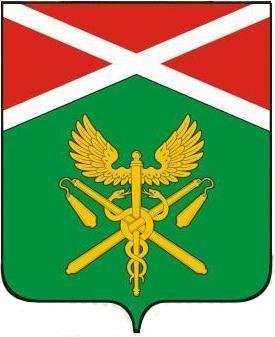 АДМИНИСТРАЦИЯ ИРБИТСКОГО МУНИЦИПАЛЬНОГО  ОБРАЗОВАНИЯП О С Т А Н О В Л Е Н И Еот «30»  декабря № 1192-ПАОб утверждении  муниципальной программы «Развитие культуры и искусства в Ирбитском муниципальном образовании до 2020 года»В соответствии с постановлением Правительства Свердловской области от 21.10.2013  №  1268 – ПП «Об утверждении государственной программы Свердловской области «Развитие культуры в Свердловской области до 2020 года» (с изменениями), постановлением администрации Ирбитского муниципального образования от 20.10.2015 № 1078 - ПА «Об утверждении порядка формирования и реализации муниципальных программ Ирбитского муниципального образования» и  руководствуясь ст. 29.1, 31  Устава Ирбитского муниципального образованияПОСТАНОВЛЯЕТ:1.   Утвердить муниципальную программу «Развитие культуры и искусства в Ирбитском муниципальном образовании до 2020 года» (Приложение №1)2.  Признать утратившим силу постановление администрации Ирбитского муниципального образования от 18.12.2015г.№1269-ПА «Об утверждении муниципальной программы «Развитие культуры и искусства в Ирбитском муниципальном образовании на 2016 – 2018 годы» (от 18.03.2016г. №226-ПА;от 02.06.2016г. №478-ПА    от 30.06.2016г. №558-ПА; от 07.09.2016г. №787-ПА; от 22.09.2016г. №835-ПА;    от 30.09.2016г. №869-ПА; от 10.11.2016 №993-ПА), от 26.12.2016 № 1134-ПА.3. Настоящее Постановление вступает в силу с 01.01.2017 года.4. Настоящее Постановление опубликовать в газете «Родники Ирбитские» и разместить на официальном сайте Ирбитского муниципального образования.5. Контроль за выполнением настоящего постановления возложить на заместителя главы администрации Ирбитского муниципального образования по экономике и труду Леонтьеву М.М.Глава администрации Ирбитскогомуниципального образования                                                     А.В. НикифоровСОГЛАСОВАНИЕпостановленияадминистрации Ирбитскогомуниципального образованияОб утверждении  муниципальной программы «Развитие культуры  и искусства в Ирбитском муниципальном образовании до 2020 года»Постановление разослать: отдел экономики, Управление культуры, контрольный орган, Фин. управление. Исполнитель:  Меркушина С.И. (34355) 6-38-62(Ф.И.О. тел.)                     Приложение №1к постановлению администрацииИрбитского муниципального образования№_______________ от ___________________Муниципальная программа«Развитие культуры и искусствав Ирбитском муниципальном образованиидо 2020 года»ПАСПОРТмуниципальной  программы«Развитие культуры и искусствав Ирбитском муниципальном образовании до 2020 года»Раздел 1. Характеристика и анализ текущего состояния сферы культуры Ирбитского муниципального образованияСфера культуры Ирбитского муниципального образования представлена  сетью организаций культуры и искусства различных форм собственности по всем видам культурной деятельности. Это культурно-досуговая  деятельность, библиотечное дело, дополнительное образование в сфере культуры. Общая численность организаций культуры различных форм собственности  составляет 7 единиц. Из них  3 работают в типе  муниципального бюджетного учреждения культуры и 4 муниципального автономного учреждения культуры. Сеть муниципальных учреждений культуры и образования в сфере культуры представлена 40 культурно – досуговыми структурными единицами, 35 сельскими библиотеками и 2 школами дополнительного образования в сфере культуры.  В 2016 году 25 процентов зданий муниципальных учреждений культуры и детских школ искусств нуждались в проведении ремонтных работ. Решение данной проблемы требует увеличения расходов для реализации государственной поддержки на данные цели. Для предоставления качественных услуг по доступности культурных форм досуга для населения необходимо постоянно обновлять материально-техническое оснащение муниципальных учреждений культуры и детских школ искусств: музыкальными инструментами и специальным оборудованием, а также книжные фонды общедоступных библиотек Ирбитского МО.Подпрограмма 1. «Развитие культуры и искусства»В 2016 году на территории Ирбитского муниципального образования  действовали  35 общедоступных библиотек. Динамика основных показателей деятельности библиотек  положительная. Динамика основных показателей деятельности библиотек за 2013-2015 годаВ 2015 году значение показателя «количество экземпляров новых поступлений в библиотечные фонды на 1000 человек населения» составило в библиотеках района   56 единиц,   Значение данного показателя в среднем по  Свердловской области составляет 126 экземпляр. Вопросы комплектования фондов общедоступных библиотек, в том числе электронными ресурсами, являются приоритетными направлениями, реализуемыми в рамках исполнения Указа Президента Российской Федерации от 07 мая 2012 года № 597 «О мероприятиях по реализации государственной социальной политики». Для решения проблемы комплектования библиотечных фондов необходимо задействовать программно-целевой метод финансирования.     В последние годы значительно активизировались процессы информатизации в общедоступных библиотеках. Это связано с реализацией государственных задач, в том числе намеченных указами Президента Российской Федерации, принятыми в мае 2012 года, направленных на развитие информационного общества, переходом на предоставление государственных и муниципальных услуг в электронном виде, развитием электронных библиотек. Сегодня 100 процентов библиотеки оснащены компьютерной техникой, 100 процентов имеют доступ к сети Интернет.  В то же время, существует опасность того, что высокая доля первоочередных расходов будет сопровождаться недостаточным финансированием деятельности учреждений культуры, их развития, что может негативно сказаться на качестве предоставляемых услуг населению.   Несоответствие уровня предоставляемых населению услуг учреждениями культуры и искусства с точки зрения современных требований, предъявляемых к зрелищности, комфорту, надежности, безопасности, технической оснащенности, мобильности может ослабить позиции учреждений культуры,    на фоне стремительно растущей конкуренции со стороны теле-, видео-, Интернет - продуктов.Динамика основных показателей культурно-досуговой сферы за 2013-2015 годыСовременные экономические условия требуют от муниципальных учреждений культуры, библиотек перестройки деятельности и социально-экономического поведения: освоения технологий социального продвижения своего продукта, новых форм работы со зрителем, привлечения внебюджетных средств и оптимизации затрат,  внедрения  эффективных форм управления.Реализация данной подпрограммы позволит решить задачу повышения доступности и качества услуг, оказываемых населению в сфере культуры и обеспечить условия для развития инновационной деятельности муниципальных учреждений культуры.Подпрограмма 2. «Развитие образования в сфере культуры и искусства»В Ирбитском муниципальном образовании в результате реализованных в предыдущие годы мероприятий и предпринятых мер государственной поддержки сложилась достаточно эффективная система поддержки творчески одаренных детей. В 2016 году МАУ «Зайковская детская музыкальная школа» переехала в новое здание. По многочисленным обращениям родителей п.Зайково с 1 сентября 2016 года открыт художественный класс – направление изобразительное искусство. За период 2013-2015 годы более половины учащихся детских школ искусств Ирбитского муниципального образования участвовали в областных, региональных, всероссийских, международных конкурсах, олимпиадах, фестивалях, выставках (далее – конкурсы).  Из  них более 30  человек стали их  лауреатами. Доля учащихся детских школ искусств   участников конкурсов в общей численности, обучающихся в детских школах искусств составила около 50 процентов. В соответствии с указом Президента Российской Федерации от 7 мая 2012 года № 597 «О мероприятиях по реализации государственной социальной политики» (абзац 9, подпункт «н», пункт 1) к 2018 году доля юных талантов, привлекаемых к участию в творческих мероприятиях, должна быть увеличена до 30 процентов от общего числа детей, что требует продолжения формирования и развития эффективной системы поддержки творчески одаренных детей.Подпрограмма 3. «Обеспечение реализации муниципальной программы «Развитие культуры и искусства в Ирбитском муниципальном образовании на 2016-2018 годы»По состоянию на 1 октября 2015 года средняя заработная плата работников культуры Ирбитского муниципального образования составила       25 013 рублей, педагогов дополнительного образования в детей в сфере культуры 28 979 рублей.Достижение установленных значений целевых показателей повышения заработной платы работников культуры к 2018 году будет способствовать значительному улучшению кадровой ситуации в отрасли культура. Решение данной задачи предусмотрено муниципальной программой.Для принятия необходимых управленческих решений необходимо на постоянной основе проводить мониторинги качества предоставляемых услуг населению в сфере культуры. Проведение данных мероприятий предусмотрено в рамках муниципальной программы.Запланированные муниципальной программой мероприятия направлены на ряд факторов, препятствующих развитию сферы культуры в Ирбитском муниципальном образовании, среди которых: 1) недостаточный объем оснащения материально-технической базы учреждений культуры; 2) дефицит высококвалифицированных специалистов;Многообразие и тесная взаимосвязь отдельных направлений культурной деятельности требует тесного взаимодействия органов местного самоуправления, общественных объединений, которое может обеспечить применение программных методов решения стоящих перед культурой задач. В этих целях разработана муниципальная программа.Результатом реализации муниципальной программы должен стать    переход к качественно новому уровню функционирования сферы культура Ирбитского муниципального образования и совершенствование организационных, экономических и правовых механизмов развития культуры.Управление внешними рисками должно осуществляться через систематическое проведение комплексного анализа внешней и внутренней среды с дальнейшим пересмотром критериев оценки и отбора мероприятий муниципальной программы, совершенствование механизмов ее реализации, оперативное внесение изменений в муниципальную программу, исключающих или снижающих воздействие негативных факторов на выполнение целевых показателей. Раздел 2 Цели и задачи муниципальной программы, целевые показатели реализации муниципальной программыОсновная цель, достижение которой предусмотрено муниципальной программой, а также показатели, характеризующие реализацию муниципальной программы, представлены в приложении №1 к настоящей муниципальной программе. Раздел 3 План мероприятий по выполнению муниципальной программыДля достижения целей и задач муниципальной программы разработан План мероприятий, как механизм реализации программы. Перечень мероприятий Программы с указанием годовых размеров расходов по источникам финансирования, а также взаимосвязь с показателями, на достижение которых направлены мероприятия, приведены в Приложении № 2 к программе. Исполнителями муниципальной программы являются:1) Муниципальные бюджетные, автономные  учреждения Ирбитского муниципального образования, в отношении которых Управление культуры Ирбитского муниципального образования  исполняет функции учредителя - на основе соглашений о предоставлении субсидий на иные цели, субсидий на финансовое обеспечение муниципального  задания на оказание муниципальных услуг (выполнение работ).2) Орган местного самоуправления Ирбитского муниципального образования (Управление культуры Ирбитского муниципального образования). 3)  Общественный совет по проведению оценки качества работы учреждений культуры и дополнительного образования в сфере культуры, в отношении которых Управление культуры выполняет функции и полномочия учредителя.Оценка удовлетворенности потребителя качеством и доступностью услуг будет проведено путем проведения мониторинга (анкетирование).  Целью мониторинга является определение качественных характеристик деятельности по организации и проведению культурно – досуговых мероприятий в учреждениях культуры. По результатам мониторинга можно выявить, удовлетворенность населения  в получении услуг в культурно – досуговой сфере.  Приложение №1  к муниципальной программе «Развитие культуры и искусства в Ирбитском муниципальном образовании до 2020 года»ЦЕЛИ, ЗАДАЧИ И ЦЕЛЕВЫЕ ПОКАЗАТЕЛИРЕАЛИЗАЦИИ МУНИЦИПАЛЬНОЙ ПРОГРАММЫ«Развитие культуры и искусства в Ирбитском муниципальном образовании до 2020 года»Приложение №2  к муниципальной программе «Развитие культуры и искусства в Ирбитском муниципальном образовании до 2020 года»План мероприятий по выполнению муниципальной программы«Развитие культуры и искусства в Ирбитском муниципальном образовании до 2020 года»ДолжностьФамилия и инициалыСроки и результаты согласованияСроки и результаты согласованияСроки и результаты согласованияДолжностьФамилия и инициалыДата поступленияна согласованиеДата согласованияЗамечанияи подписьЗам. главы Ирбитского МОМ.М. Леонтьева Юридическая службаТ.О. Завьялова Финансовое управление Л.Л. КузевановаУправление культурыТ.А. БаталоваОтветственный исполнитель муниципальной программы                Управление культуры Ирбитского муниципального образованияСроки реализации муниципальной программы2017-2020 годыЦели и задачи муниципальной программыЦель: Духовно – нравственное развитие и реализация человеческого потенциала в условиях перехода к инновационному типу развития общества и экономики Ирбитского муниципального образования.Подпрограмма 1. Цель:Создание благоприятных условий для устойчивого развития сферы культуры в Ирбитском муниципальном образовании;Задачи:повышение доступности и качества услуг, оказываемых населению в сфере культуры;обеспечение условий для развития инновационной деятельности муниципальных библиотек;Подпрограмма 2.Цель:2.Создание условий для развития творческих способностей детей;Задачи: формирование и развитие эффективной системы поддержки творчески одаренных детей;Подпрограмма 3.Цель:3.Повышение качества и расширения спектра муниципальных услуг, оказываемых в сфере культуры Ирбитского муниципального образования»Задачи:1) совершенствование организационных, экономических и  правовых механизмов развития культуры.Перечень подпрограмм муниципальной программы1) Подпрограмма 1    «Развитие культуры и искусства »2) Подпрограмма 2    «Развитие образования в сфере культуры и искусства»3) Подпрограмма  3 «Обеспечение реализации муниципальной программы «Развитие культуры и искусства  в  Ирбитском муниципальном образовании  до 2020 года»  Перечень основных целевых показателей муниципальной программыПодпрограмма 1:1) Увеличение численности участников культурно-досуговых мероприятий (к предыдущему году);2) Посещаемость населением Ирбитского муниципального образования мероприятий, проводимых культурно - досуговыми учреждениями (по сравнению с 2012 годом), в процентах;3) Доля муниципальных учреждений культуры, находящихся в удовлетворительном состоянии, в общем количестве таких учреждений;4) Среднемесячная заработная плата работников учреждений культуры Ирбитского муниципального образования;5) Среднесписочная численность работников учреждений культуры;6) Увеличение количества библиографических  записей  в сводном электронном каталоге библиотек в Ирбитском МО по сравнению с предыдущим годом;7) Доля центральных муниципальных библиотек, имеющих веб-сайты в сети Интернет, через которые обеспечен доступ к имеющимся у них электронным фондам и электронным каталогам,от общего количества этих библиотек;8) Число посещений муниципальных библиотекПодпрограмма 2:1) Доля учащихся детских школ искусств, привлекаемых к участию в конкурсных творческих мероприятиях, от общего числа учащихся детских школ искусств;2) Доля детских школ искусств, находящихся в удовлетворительном состоянии, в общем количестве таких организаций (учреждений);Подпрограмма 3:1) Уровень удовлетворенности населения качеством и доступности предоставляемых услуг в сфере культуры и искусства;2) Доля муниципальных учреждений, в отношении которых Управление культуры осуществляет функции учредителя, в которых проведены мероприятия по контролю за использованием субсидий в соответствии  с целями их предоставления, в общем их количестве;3) Доля муниципальных учреждений культуры, которым установлены муниципальные задания, в общем количестве муниципальных учреждений культуры;4) Доля руководителей учреждений культуры, в отношении которых Управление культуры осуществляет функции учредителя, работающих на условиях «эффективного контракта».5) Доля доходов муниципальных учреждений культуры Ирбитского муниципального образования от предпринимательской и иной приносящей доход деятельности в общем объеме доходов таких учреждений (объем средств на культуру из внебюджетных источников)6) Увеличение ресурсов в информационно - телекоммуникационной сети «Интернет», позволяющих получать информацию об отечественной культуре, отвечающих требованиям нормативных актов о размещении информации в информационно – телекоммуникационной сети «Интернет»7)  Уровень фактической обеспеченности клубами и учреждениями клубного типа от нормативной потребности (обеспеченность субъектов Российской Федерации учреждениями культуры)8) Уровень фактической обеспеченности библиотеками от нормативной потребности (обеспеченность субъектов Российской Федерации учреждениями культуры)Объемы финансирования муниципальной программы (подпрограмм) по годам реализации, тыс. рублей     Всего –   604 090 752 рублей, в том числе:2017 год –  144 077 809 рублей,2018 год –  152 156 081 рублей,2019 год –  152 156 081 рублей,2020 год -   155 700 781 рублейиз них: федеральный бюджет: 0,00 рублей,в том числе:2017 год –   0,00 рублей,2018 год –   0,00 рублей,2019 год –   0,00 рублей.2020 год -    0,00 рублейобластной бюджет: 0,00 рублей,в том числе:2017 год –   0,00 рублей,2018 год –   0,00 рублей,2019 год –   0,00 рублей.2020 год -    0,00 рублейместный бюджет: 588 690 752  рублей,в том числе:2017 год –  140 277 809 рублей,2018 год –   148 306 081 рублей,2019 год –   148 306 081 рублей.2020 год  -   151 850 781 рублейвнебюджетные источники: 15 400 000  рублей,в том числе:2017год –   3 850 000 рублей,2018 год –  3 850 000 рублей,2019 год –  3 850 000 рублей.2020 год -   3 850 000 рублейАдрес размещения муниципальной  программы в сети Интернетwww. Irbitskoemo.ru201320142015Книжный фонд (ед.)235071238351239017В том числе количество электронных изданий (ед.) -1421Новые поступления (ед.)150249991638Выбытия (ед.) 78111719972Количество читателей (ед.)106401049110347Количество посещений (ед.)208984229919246912Книговыдача (ед.)306219311051312443Количество библиотек подключенных к Интернет (ед.)192435Количество компьютеров (ед.)385960Количество автоматизированных рабочих мест для читателей (ед.)11112годСеть(ед.)Количество клубных формирований(ед.)Количество участников в них (ед.)Количество прове-денных мероприятий(ед.)Количество прове-денных мероприятий(ед.)Из них – на платной основе (ед.)Количество посетителей (ед.)Из них детей (ед.)201340391469460681467146726441310723820143040850147536141014103795232656682015404185155823013371337447435102232N строкиN цели, задачи, целевого показателяN цели, задачи, целевого показателяНаименование цели (целей) и задач, целевых показателейЕдиница измеренияЗначение целевого показателя реализации муниципальной программыЗначение целевого показателя реализации муниципальной программыЗначение целевого показателя реализации муниципальной программыЗначение целевого показателя реализации муниципальной программыИсточник значений показателейN строкиN цели, задачи, целевого показателяN цели, задачи, целевого показателяНаименование цели (целей) и задач, целевых показателейЕдиница измерения2017201820192020Источник значений показателей122345678911.1.Подпрограмма 1 «Развитие культуры и искусства»Подпрограмма 1 «Развитие культуры и искусства»Подпрограмма 1 «Развитие культуры и искусства»Подпрограмма 1 «Развитие культуры и искусства»Подпрограмма 1 «Развитие культуры и искусства»Подпрограмма 1 «Развитие культуры и искусства»Подпрограмма 1 «Развитие культуры и искусства»21.1.1.1.Цель 1  «Создание благоприятных условий для устойчивого развития сферы культуры в Ирбитском муниципальном образовании»Цель 1  «Создание благоприятных условий для устойчивого развития сферы культуры в Ирбитском муниципальном образовании»Цель 1  «Создание благоприятных условий для устойчивого развития сферы культуры в Ирбитском муниципальном образовании»Цель 1  «Создание благоприятных условий для устойчивого развития сферы культуры в Ирбитском муниципальном образовании»Цель 1  «Создание благоприятных условий для устойчивого развития сферы культуры в Ирбитском муниципальном образовании»Цель 1  «Создание благоприятных условий для устойчивого развития сферы культуры в Ирбитском муниципальном образовании»Цель 1  «Создание благоприятных условий для устойчивого развития сферы культуры в Ирбитском муниципальном образовании»31.1.1.1.1.1.Задача 1 «Повышение доступности и качества услуг, оказываемых населению в сфере культуры»Задача 1 «Повышение доступности и качества услуг, оказываемых населению в сфере культуры»Задача 1 «Повышение доступности и качества услуг, оказываемых населению в сфере культуры»Задача 1 «Повышение доступности и качества услуг, оказываемых населению в сфере культуры»Задача 1 «Повышение доступности и качества услуг, оказываемых населению в сфере культуры»Задача 1 «Повышение доступности и качества услуг, оказываемых населению в сфере культуры»Задача 1 «Повышение доступности и качества услуг, оказываемых населению в сфере культуры»41.1.1.1.1.1.1.1. Увеличение численности участников культурно-досуговых мероприятий (к предыдущему году)%8,18,28,28,2 Постановление администрации Ирбитского муниципального образования от 28.07.2015 № 765 – ПА «Об утверждении Плана мероприятий («дорожная карта») «Изменения в отраслях социальной сферы направленные на повышение эффективности сферы культуры в Ирбитском муниципальном образовании» (с изменениями)51.1.1.2.1.1.1.2.Увеличение  посещаемости населением Ирбитского муниципального образования мероприятий, проводимых культурно - досуговыми учреждениями (по сравнению с 2012 годом), в процентах%20,030,030,030,0Постановление администрации Ирбитского муниципального образования от 28.07.2015 № 765 – ПА «Об утверждении Плана мероприятий («дорожная карта») «Изменения в отраслях социальной сферы направленные на повышение эффективности сферы культуры в Ирбитском муниципальном образовании» (с изменениями)61.1.1.3.1.1.1.3.Доля муниципальных учреждений культуры, находящихся в удовлетворительном состоянии, в общем количестве таких учреждений%81868890Перечень расходных обязательств муниципального образования, возникающих при выполнении полномочий  учреждениями по вопросам местного значения, которым предоставляются субсидии из местного бюджета 71.1.1.4.1.1.1.4.Среднемесячная заработная плата работников учреждений культуры Ирбитского муниципального образованиярублей28543289712897128971Постановление администрации Ирбитского муниципального образования от 28.07.2015 № 765 – ПА «Об утверждении Плана мероприятий («дорожная карта») «Изменения в отраслях социальной сферы направленные на повышение эффективности сферы культуры в Ирбитском муниципальном образовании» (с изменениями)81.1.1.5.1.1.1.5.Среднесписочная численностьработников учреждений культурычеловек175175175175Постановление администрации Ирбитского муниципального образования от 28.07.2015 № 765 – ПА «Об утверждении Плана мероприятий («дорожная карта») «Изменения в отраслях социальной сферы направленные на повышение эффективности сферы культуры в Ирбитском муниципальном образовании» (с изменениями)91.1.2.1.1.2.Задача 2 «Обеспечение условий для развития инновационной деятельности муниципальных библиотек»Задача 2 «Обеспечение условий для развития инновационной деятельности муниципальных библиотек»Задача 2 «Обеспечение условий для развития инновационной деятельности муниципальных библиотек»Задача 2 «Обеспечение условий для развития инновационной деятельности муниципальных библиотек»Задача 2 «Обеспечение условий для развития инновационной деятельности муниципальных библиотек»Задача 2 «Обеспечение условий для развития инновационной деятельности муниципальных библиотек»Задача 2 «Обеспечение условий для развития инновационной деятельности муниципальных библиотек»101.1.2.1.1.1.2.1. Увеличение количества библиографических  записей  в сводном электронном каталоге библиотек в Ирбитском МО по сравнению с предыдущим годом%181555Постановление администрации Ирбитского муниципального образования от 28.07.2015 № 765 – ПА «Об утверждении Плана мероприятий («дорожная карта») «Изменения в отраслях социальной сферы направленные на повышение эффективности сферы культуры в Ирбитском муниципальном образовании» (с изменениями)111.1.2.2.1.1.2.2.Доля центральных муниципальных библиотек, имеющих веб-сайты в сети Интернет, через которые обеспечен доступ к имеющимся у них электронным фондам и электронным каталогам,от общего количества этих библиотек%100,0100,0100,0100,0Постановление администрации Ирбитского муниципального образования от 28.07.2015 № 765 – ПА «Об утверждении Плана мероприятий («дорожная карта») «Изменения в отраслях социальной сферы направленные на повышение эффективности сферы культуры в Ирбитском муниципальном образовании» (с изменениями)121.1.2.3.Число посещений муниципальных библиотекЧисло посещений муниципальных библиотекТыс.чел.251,5252,5252,5252,5Постановление администрации Ирбитского муниципального образования от 28.07.2015 № 765 – ПА «Об утверждении Плана мероприятий («дорожная карта») «Изменения в отраслях социальной сферы направленные на повышение эффективности сферы культуры в Ирбитском муниципальном образовании» (с изменениями)132.2.Подпрограмма 2 «Развитие образования в сфере культуры Ирбитского муниципального образования»Подпрограмма 2 «Развитие образования в сфере культуры Ирбитского муниципального образования»Подпрограмма 2 «Развитие образования в сфере культуры Ирбитского муниципального образования»Подпрограмма 2 «Развитие образования в сфере культуры Ирбитского муниципального образования»Подпрограмма 2 «Развитие образования в сфере культуры Ирбитского муниципального образования»Подпрограмма 2 «Развитие образования в сфере культуры Ирбитского муниципального образования»Подпрограмма 2 «Развитие образования в сфере культуры Ирбитского муниципального образования»142.2.2.2.Цель 2 «Создание условий для развития творческих способностей  детей»Цель 2 «Создание условий для развития творческих способностей  детей»Цель 2 «Создание условий для развития творческих способностей  детей»Цель 2 «Создание условий для развития творческих способностей  детей»Цель 2 «Создание условий для развития творческих способностей  детей»Цель 2 «Создание условий для развития творческих способностей  детей»Цель 2 «Создание условий для развития творческих способностей  детей»152.2.1.2.2.1.Задача 1 «Формирование и развитие эффективной системы поддержки творчески одаренных детей»Задача 1 «Формирование и развитие эффективной системы поддержки творчески одаренных детей»Задача 1 «Формирование и развитие эффективной системы поддержки творчески одаренных детей»Задача 1 «Формирование и развитие эффективной системы поддержки творчески одаренных детей»Задача 1 «Формирование и развитие эффективной системы поддержки творчески одаренных детей»Задача 1 «Формирование и развитие эффективной системы поддержки творчески одаренных детей»Задача 1 «Формирование и развитие эффективной системы поддержки творчески одаренных детей»162.2.1.1.2.2.1.1.Доля учащихся детских школискусств, привлекаемых к участию в конкурсных творческих мероприятиях, от общего числа учащихся детских школ искусств%50525560Стратегия государственной культурной политики до 2030 года, утвержденная Распоряжением Правительства Российской Федерации от 29.02.2016 № 326 -р172.2.1.2.2.2.1.2.Доля детских школ искусств, находящихся в удовлетвори-тельном состоянии, в общем количестве таких организаций (учреждений)%5050100100Стратегия государственной культурной политики до 2030 года, утвержденная Распоряжением Правительства Российской Федерации от 29.02.2016 № 326 -р183.3.Подпрограмма 3 «Обеспечение реализации муниципальной программы «Развитие культуры и искусства в Ирбитском муниципальном образовании до 2020 года»Подпрограмма 3 «Обеспечение реализации муниципальной программы «Развитие культуры и искусства в Ирбитском муниципальном образовании до 2020 года»Подпрограмма 3 «Обеспечение реализации муниципальной программы «Развитие культуры и искусства в Ирбитском муниципальном образовании до 2020 года»Подпрограмма 3 «Обеспечение реализации муниципальной программы «Развитие культуры и искусства в Ирбитском муниципальном образовании до 2020 года»Подпрограмма 3 «Обеспечение реализации муниципальной программы «Развитие культуры и искусства в Ирбитском муниципальном образовании до 2020 года»Подпрограмма 3 «Обеспечение реализации муниципальной программы «Развитие культуры и искусства в Ирбитском муниципальном образовании до 2020 года»Подпрограмма 3 «Обеспечение реализации муниципальной программы «Развитие культуры и искусства в Ирбитском муниципальном образовании до 2020 года»193.3.3.3.Цель 3 «Повышение качества и расширения спектра муниципальных услуг, оказываемых в сфере культуры Ирбитского муниципального образования»Цель 3 «Повышение качества и расширения спектра муниципальных услуг, оказываемых в сфере культуры Ирбитского муниципального образования»Цель 3 «Повышение качества и расширения спектра муниципальных услуг, оказываемых в сфере культуры Ирбитского муниципального образования»Цель 3 «Повышение качества и расширения спектра муниципальных услуг, оказываемых в сфере культуры Ирбитского муниципального образования»Цель 3 «Повышение качества и расширения спектра муниципальных услуг, оказываемых в сфере культуры Ирбитского муниципального образования»Цель 3 «Повышение качества и расширения спектра муниципальных услуг, оказываемых в сфере культуры Ирбитского муниципального образования»Цель 3 «Повышение качества и расширения спектра муниципальных услуг, оказываемых в сфере культуры Ирбитского муниципального образования»203.3.1.3.3.1.Задача 1 «Совершенствование организационных, экономических  и правовых  механизмов развития культуры»Задача 1 «Совершенствование организационных, экономических  и правовых  механизмов развития культуры»Задача 1 «Совершенствование организационных, экономических  и правовых  механизмов развития культуры»Задача 1 «Совершенствование организационных, экономических  и правовых  механизмов развития культуры»Задача 1 «Совершенствование организационных, экономических  и правовых  механизмов развития культуры»Задача 1 «Совершенствование организационных, экономических  и правовых  механизмов развития культуры»Задача 1 «Совершенствование организационных, экономических  и правовых  механизмов развития культуры»213.3.1.1.3.3.1.1.Уровень удовлетворенности населения качеством и доступности предоставляемых услуг в сфере культуры и искусства%86909090Постановление администрации Ирбитского муниципального образования от 28.07.2015 № 765 – ПА «Об утверждении Плана мероприятий («дорожная карта») «Изменения в отраслях социальной сферы направленные на повышение эффективности сферы культуры в Ирбитском муниципальном образовании» (с изменениями)223.3.1.2.3.3.1.2.Доля муниципальных учреждений, в отношении которых Управление культуры осуществляет функции учредителя, в которых проведены мероприятия по контролю за использованием субсидий в соответствии  с целями их предоставления, в общем их количестве%10303030Решение Думы Ирбитского МО от 28.10.2015 г. №477 «Об утверждении положения об Управлении культуры Ирбитского МО», бюджетный кодекс РФ233.3.1.3.3.3.1.3.Доля муниципальных учреждений культуры, которым установлены муниципальные задания, в общем количестве муниципальных учреждений культуры%100100100100Перечень расходных обязательств муниципального образования, возникающих при выполнении полномочий  учреждениями по вопросам местного значения, которым предоставляются субсидии из местного бюджета243.3.1.4.3.3.1.4.Доля руководителей учреждений культуры, в отношении которых Управление культуры осуществляет функции учредителя, работающих на условиях «эффективного контракта»%100100100100Постановление администрации Ирбитского муниципального образования от 28.07.2015 № 765 – ПА «Об утверждении Плана мероприятий («дорожная карта») «Изменения в отраслях социальной сферы направленные на повышение эффективности сферы культуры в Ирбитском муниципальном образовании» (с изменениями)253.3.1.5.3.3.1.5.Доля доходов муниципальных учреждений культуры Ирбитского муниципального образования от предпринимательской и иной приносящей доход деятельности в общем объеме доходов таких учреждений (объем средств на культуру из внебюджетных источников)%3333Стратегия государственной культурной политики до 2030 года, утвержденная Распоряжением Правительства Российской Федерации от 29.02.2016 № 326 -р263.3.1.6.3.3.1.6.Увеличение ресурсов в информационно - телекоммуникационной сети «Интернет», позволяющих получать информацию об отечественной культуре, отвечающих требованиям нормативных актов о размещении информации в информационно – телекоммуникационной сети «Интернет»Ед.5567Стратегия государственной культурной политики до 2030 года, утвержденная Распоряжением Правительства Российской Федерации от 29.02.2016 № 326 -р273.3.1.7.3.3.1.7.Уровень фактической обеспеченности клубами и учреждениями клубного типа от нормативной потребности (обеспеченность субъектов Российской Федерации учреждениями культуры)%91919191Стратегия государственной культурной политики до 2030 года, утвержденная Распоряжением Правительства Российской Федерации от 29.02.2016 № 326 -р283.3.1.8.3.3.1.8.Уровень фактической обеспеченности библиотеками от нормативной потребности (обеспеченность субъектов Российской Федерации учреждениями культуры)%83,383,383,383,3Стратегия государственной культурной политики до 2030 года, утвержденная Распоряжением Правительства Российской Федерации от 29.02.2016 № 326 -рНаименование мероприятия / источники расходов на финансированияОбъем расходов на выполнение мероприятия за счет     
   всех источников ресурсного обеспечения,  рублей   Объем расходов на выполнение мероприятия за счет     
   всех источников ресурсного обеспечения,  рублей   Объем расходов на выполнение мероприятия за счет     
   всех источников ресурсного обеспечения,  рублей   Объем расходов на выполнение мероприятия за счет     
   всех источников ресурсного обеспечения,  рублей   Объем расходов на выполнение мероприятия за счет     
   всех источников ресурсного обеспечения,  рублей   Номер  целевых показателей, на достижение которых направлены мероприятияНаименование мероприятия / источники расходов на финансированиявсего2017г.2018г.2019г.2020г.Номер  целевых показателей, на достижение которых направлены мероприятия234567ВСЕГО ПО МУНИЦИПАЛЬНОЙ ПРОГРАММЕ, В ТОМ ЧИСЛЕ604 090 752,00144 077 809,00152 156 081,00152 156 081,00155 700 781,00федеральный бюджет0,000,000,000,000,00областной бюджет0,000,000,000,000,00местный бюджет           588 690 752,00140 227 809,00148 306 081,00148 306 081,00151 850 781,00внебюджетные источники   15 400 000,003 850 000,003 850 000,003 850 000,003 850 000,00Капитальные вложения0,000,000,000,000,00федеральный бюджет0,000,000,000,000,00областной бюджет0,000,000,000,000,00местный бюджет           0,000,000,000,000,00внебюджетные источники   0,000,000,000,000,00Научно - исследовательские и опытно - конструкторские работы0,000,000,000,000,00федеральный бюджет0,000,000,000,000,00областной бюджет0,000,000,000,000,00местный бюджет           0,000,000,000,000,00внебюджетные источники   0,000,000,000,000,00Прочие нужды             604 090 752,00144 077 809,00152 156 081,00152 156 081,00155 700 781,00федеральный бюджет0,000,000,000,000,00областной бюджет0,000,000,000,000,00местный бюджет           588 690 752,00140 227 809,00148 306 081,00148 306 081,00151 850 781,00внебюджетные источники   15 400 000,003 850 000,003 850 000,003 850 000,003 850 000,00Подпрограмма 1    «Развитие культуры и искусства »Подпрограмма 1    «Развитие культуры и искусства »Подпрограмма 1    «Развитие культуры и искусства »Подпрограмма 1    «Развитие культуры и искусства »Подпрограмма 1    «Развитие культуры и искусства »Подпрограмма 1    «Развитие культуры и искусства »Подпрограмма 1    «Развитие культуры и искусства »Всего по подпрограмме 1  «Развитие культуры и искусства», в том числе:449 229 516,00106 950 000,00112 928 272,00112 928 272,00116 422 972,00федеральный бюджет0,000,000,000,000,00областной бюджет0,000,000,000,000,00местный бюджет           441 629 516,00105 050 000,00111 028 272,00111 028 272,00114 522 972,00внебюджетные источники   7 600 000,001 900 000,001 900 000,001 900 000,001 900 000,001. Капитальные вложения1. Капитальные вложения1. Капитальные вложения1. Капитальные вложения1. Капитальные вложения1. Капитальные вложения1. Капитальные вложенияфедеральный бюджет0,000,000,000,000,00областной бюджет0,000,000,000,000,00местный бюджет           0,000,000,000,000,00внебюджетные источники   0,000,000,000,000,002. Научно - исследовательские и опытно - конструкторские работы2. Научно - исследовательские и опытно - конструкторские работы2. Научно - исследовательские и опытно - конструкторские работы2. Научно - исследовательские и опытно - конструкторские работы2. Научно - исследовательские и опытно - конструкторские работы2. Научно - исследовательские и опытно - конструкторские работы2. Научно - исследовательские и опытно - конструкторские работыфедеральный бюджет0,000,000,000,000,00областной бюджет0,000,000,000,000,00местный бюджет           0,000,000,000,000,00внебюджетные источники   0,000,000,000,000,003. Прочие нужды3. Прочие нужды3. Прочие нужды3. Прочие нужды3. Прочие нужды3. Прочие нужды3. Прочие нуждыВсего по направлению «Прочие нужды», в том числе449 229 516,00106 950 000,00112 928 272,00112 928 272,00116 422 972,00федеральный бюджет0,000,000,000,000,00областной бюджет0,000,000,000,000,00местный бюджет           441 629 516,00105 050 000,00111 028 272,00111 028 272,00114 522 972,00внебюджетные источники   7 600 000,001 900 000,001 900 000,001 900 000,001 900 000,00Мероприятие 1. Организация деятельности   культурно - досуговой сферы  всего, из них346 234 000,0080 204 584,0086 042 672,0089 689 372,0090 297 372,00 1.1.1.1.;  1.1.1.2.; 1.1.1.4.; 1.1.1.5.федеральный бюджет0,000,000,000,000,00областной бюджет0,000,000,000,000,00местный бюджет           338 834 000,0078 354 584,0084 192 672,0087 839 372,0088 447 372,00внебюджетные источники   7 400 000,001 850 000,001 850 000,001 850 000,001 850 000,00Мероприятие 2. Организация библиотечного обслуживания населения, формирование и хранение библиотечных фондов муниципальных библиотек, и (или) информатизация муниципальных библиотек, в том числе комплектование книжных фондов (включая приобретение электронных версий книг и приобретение (подписку) периодических изданий), приобретение компьютерного оборудования и лицензионного программного обеспечения, подключение муниципальных библиотек к сети Интернет всего, из них82 410 560,0019 269 228,0020 638 566,0020 732 766,0021 770 000,001.1.1.4.; 1.1.1.5.; 1.1.2.1.; 1.1.2.2.;  1.1.2.3.федеральный бюджет0,000,000,000,000,00областной бюджет0,000,000,000,000,00местный бюджет           82 210 560,0019 219 228,0020 588 566,0020 682 766,0021 720 000,00внебюджетные источники   200 000,0050 000,0050 000,0050 000,0050 000,00Мероприятие 3.  Проведение ремонтных работ в зданиях и помещениях, в которых размещаются муниципальные учреждения культуры, приведение в соответствие с требованиями норм пожарной безопасности и санитарного законодательства и (или) оснащение таких учреждений специальным оборудованием, музыкальным оборудованием, инвентарем и музыкальными инструментами - всего,
из них:20 584 956,007 476 188,006 247 034,002 506 134,004 355 600,001.1.1.3.федеральный бюджет0,000,000,000,000,00областной бюджет0,000,000,000,000,00местный бюджет           20 584 956,007 476 188,006 247 034,002 506 134,004 355 600,00внебюджетные источники   0,000,000,000,000,00Подпрограмма 2    «Развитие образования в сфере культуры и искусства»Подпрограмма 2    «Развитие образования в сфере культуры и искусства»Подпрограмма 2    «Развитие образования в сфере культуры и искусства»Подпрограмма 2    «Развитие образования в сфере культуры и искусства»Подпрограмма 2    «Развитие образования в сфере культуры и искусства»Подпрограмма 2    «Развитие образования в сфере культуры и искусства»Подпрограмма 2    «Развитие образования в сфере культуры и искусства»ВСЕГО ПО ПОДПРОГРАММЕ 2, В ТОМ ЧИСЛЕ81 850 000,0019 750 000,0020 950 000,0020 950 000,0020 200 000,00федеральный бюджет0,000,000,000,000,00областной бюджет0,000,000,000,000,00местный бюджет           74 050 000,0017 800 000,0019 000 000,0019 000 000,0018 250 000,00внебюджетные источники   7 800 000,001 950 000,001 950 000,001 950 000,001 950 000,001. Капитальные вложения1. Капитальные вложения1. Капитальные вложения1. Капитальные вложения1. Капитальные вложения1. Капитальные вложения1. Капитальные вложенияфедеральный бюджет0,000,000,000,000,00областной бюджет0,000,000,000,000,00местный бюджет           0,000,000,000,000,00внебюджетные источники   0,000,000,000,000,002. Научно - исследовательские и опытно - конструкторские работы2. Научно - исследовательские и опытно - конструкторские работы2. Научно - исследовательские и опытно - конструкторские работы2. Научно - исследовательские и опытно - конструкторские работы2. Научно - исследовательские и опытно - конструкторские работы2. Научно - исследовательские и опытно - конструкторские работы2. Научно - исследовательские и опытно - конструкторские работыфедеральный бюджет0,000,000,000,000,00областной бюджет0,000,000,000,000,00местный бюджет           0,000,000,000,000,00внебюджетные источники   0,000,000,000,000,003.  Прочие нужды3.  Прочие нужды3.  Прочие нужды3.  Прочие нужды3.  Прочие нужды3.  Прочие нужды3.  Прочие нуждыВсего по направлению «Прочие нужды», в том числе81 850 000,0019 750 000,0020 950 000,0020 950 000,0020 200 000,00федеральный бюджет0,000,000,000,000,00областной бюджет0,000,000,000,000,00местный бюджет           74 050 000,0017 800 000,0019 000 000,0019 000 000,0018 250 000,00внебюджетные источники   7 800 000,001 950 000,001 950 000,001 950 000,001 950 000,00Мероприятие 4. Организация предоставления дополнительного образования, всего, из них:76 120 000,0018 520 000,0019 200 000,0019 200 000,0019 200 000,002.2.1.1.федеральный бюджет0,000,000,000,000,00областной бюджет0,000,000,000,000,00местный бюджет           68 320 000,0016 570 000,0017 250 000,0017 250 000,0017 250 000,00внебюджетные источники   7 800 000,001 950 000,001 950 000,001 950 000,001 950 000,00Мероприятие 5. Проведение ремонтных работ в зданиях и помещениях, в которых размещаются муниципальные учреждения дополнительного образования в сфере культуры, и (или) укрепление материально-технической базы таких организаций (учреждений) - всего,
из них:5 730 000,001 230 000,001 750 000,001 750 000,001 000 000,002.2.1.2.федеральный бюджет0,000,000,000,000,00областной бюджет0,000,000,000,000,00местный бюджет           5 730 000,001 230 000,001 750 000,001 750 000,001 000 000,00внебюджетные источники   0,000,000,00Мероприятие 6. Обеспечение меры социальной поддержки по бесплатному получению художественного образования в муниципальных учреждениях дополнительного образования, в том числе в домах детского творчества, школах искусств, детям - сиротам, детям, оставшимся без попечения родителей, и иным категориям несовершеннолетних граждан, нуждающихся в социальной поддержке, всего, из них:0,000,000,000,000,002.2.1.1.федеральный бюджет0,000,000,000,000,00областной бюджет0,000,000,000,000,00местный бюджет           0,000,000,000,000,00внебюджетные источники   0,000,000,000,000,00Подпрограмма  3 «Обеспечение реализации муниципальной программы «Развитие культуры и искусства  в 
                Ирбитском муниципальном образовании до 2020 года»Подпрограмма  3 «Обеспечение реализации муниципальной программы «Развитие культуры и искусства  в 
                Ирбитском муниципальном образовании до 2020 года»Подпрограмма  3 «Обеспечение реализации муниципальной программы «Развитие культуры и искусства  в 
                Ирбитском муниципальном образовании до 2020 года»Подпрограмма  3 «Обеспечение реализации муниципальной программы «Развитие культуры и искусства  в 
                Ирбитском муниципальном образовании до 2020 года»Подпрограмма  3 «Обеспечение реализации муниципальной программы «Развитие культуры и искусства  в 
                Ирбитском муниципальном образовании до 2020 года»Подпрограмма  3 «Обеспечение реализации муниципальной программы «Развитие культуры и искусства  в 
                Ирбитском муниципальном образовании до 2020 года»Подпрограмма  3 «Обеспечение реализации муниципальной программы «Развитие культуры и искусства  в 
                Ирбитском муниципальном образовании до 2020 года»ВСЕГО ПО ПОДПРОГРАММЕ 3, В ТОМ ЧИСЛЕ73 011 236,0017 377 809,0018 277 809,0018 277 809,0019 077 809,00федеральный бюджет0,000,000,000,000,00областной бюджет0,000,000,000,000,00местный бюджет           73 011 236,0017 377 809,0018 277 809,0018 277 809,0019 077 809,00внебюджетные источники   0,000,000,000,000,001. Капитальные вложения1. Капитальные вложения1. Капитальные вложения1. Капитальные вложения1. Капитальные вложения1. Капитальные вложения1. Капитальные вложенияфедеральный бюджет0,000,000,000,000,00областной бюджет0,000,000,000,000,00местный бюджет           0,000,000,000,000,00внебюджетные источники   0,000,000,000,000,002. Научно - исследовательские и опытно - конструкторские работы2. Научно - исследовательские и опытно - конструкторские работы2. Научно - исследовательские и опытно - конструкторские работы2. Научно - исследовательские и опытно - конструкторские работы2. Научно - исследовательские и опытно - конструкторские работы2. Научно - исследовательские и опытно - конструкторские работы2. Научно - исследовательские и опытно - конструкторские работыфедеральный бюджет0,000,000,000,000,00областной бюджет0,000,000,000,000,00местный бюджет           0,000,000,000,000,00внебюджетные источники   0,000,000,000,000,003. Прочие нужды3. Прочие нужды3. Прочие нужды3. Прочие нужды3. Прочие нужды3. Прочие нужды3. Прочие нуждыВсего по направлению «Прочие нужды», в том числе73 011 236,0017 377 809,0018 277 809,0018 277 809,0019 077 809,00федеральный бюджет0,000,000,000,000,00областной бюджет0,000,000,000,000,00местный бюджет           73 011 236,0017 377 809,0018 277 809,0018 277 809,0019 077 809,00внебюджетные источники   0,000,000,000,000,00Мероприятие 7. Обеспечение деятельности муниципальных органов (орган местного самоуправления- Управление культуры Ирбитского муниципального образования), всего из них:9 111 236,002 277 809,002 277 809,002 277 809,002 277 809,003.3.1.1.;  3.3.1.2.;  3.3.1.3; 3.3.1.4.; 3.3.1.5; 3.3.1.6.; 3.3.1.7.; 3.3.1.8.федеральный бюджет0,000,000,000,000,00областной бюджет0,000,000,000,000,00местный бюджет           9 111 236,002 277 809,002 277 809,002 277 809,002 277 809,00внебюджетные источники   0,000,000,000,000,00Мероприятие 8. Обеспечение деятельности МБУ  Центр хозяйственного обслуживания учреждений культуры Ирбитского муниципального образования, всего из них:63 900 000,0015 100 000,0016 000 000,0016 000 000,0016 800 000,003.3.1.1.федеральный бюджет0,000,000,000,000,00областной бюджет0,000,000,000,000,00местный бюджет           63 900 000,0015 100 000,0016 000 000,0016 000 000,0016 800 000,00внебюджетные источники   0,000,000,000,000,00